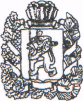                                       КРАСНОЯРСКИЙ КРАЙ САЯНСКИЙ РАЙОН                              АДМИНИСТРАЦИЯ ВОЗНЕСЕНСКОГО СЕЛЬСОВЕТА                                                             ПОСТАНОВЛЕНИЕ  	  17.09.2018г                                   с. Вознесенка                 №  26-п                                     О внесении изменений в Постановление  Администрации Вознесенского сельсовета № 30-п  от 20.06.2012г. «Об утверждении положения о порядке расходования средств  резервного фонда администрации Вознесенского сельсовета».      На основании Протеста Прокурора от 06.09.2018г. № 7/3-03-2018 на Постановление  Администрации Вознесенского сельсовета № 30-п  от 20.06.2012г. «Об утверждении положения о порядке расходования средств  резервного фонда администрации Вознесенского сельсовета». ПОСТАНОВЛЯЮ:Изложить пункт 7 Положения Постановления Администрации Вознесенского сельсовета  в новой редакции:- п. 7. Отчет об использовании бюджетных ассигнований резервного фонда прилагается к годовому отчету об исполнении соответствующего бюджета в Вознесенский Совет депутатов и в МКУ ФЭУ администрации Саянского района.Глава Вознесенского сельсовета                                     Л.А. Циммерман.